                              A leader looks like…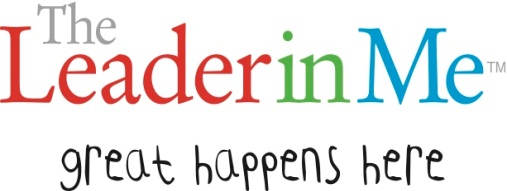 “If we keep doing what we’re doing, we’re going to keep getting what we’re getting.” -- Stephan  CoveyI lead by _______________________ ________________________________________________________________________________________________________________________ The habit that has impacted me the most is____________________________ because_________________________________________________________________________________________________________________________________________________